Проект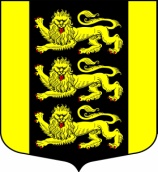 МЕСТНАЯ АДМИНИСТРАЦИЯ ВНУТРИГОРОДСКОГОМУНИЦИПАЛЬНОГО ОБРАЗОВАНИЯ САНКТ-ПЕТЕРБУРГА МУНИЦИПАЛЬНЫЙ ОКРУГ ГОРЕЛОВОул. Красносельское шоссе, 46, Санкт-Петербург, 198323, тел./факс: (812) 746-25-65, E-mail: ma@mogorelovo.ru ОКПО 79749184 ОГРН 1067847079882 ИНН/КПП 780311102/780701001ПОСТАНОВЛЕНИЕ_________№_________	                                                                                        Санкт-Петербург                             В соответствии с Бюджетным кодексом Российской Федерации, Федеральным законом от 06.10.2003г. №131-ФЗ «Об общих принципах организации местного самоуправления в Российской Федерации»; Законом Санкт-Петербурга от 23.09.2009г. № 420-79 «Об организации местного самоуправления в Санкт-Петербурге», Законом Санкт-Петербурга от 31.10.2001г. №760-95 «Об участии граждан в обеспечении правопорядка в Санкт-Петербурге», Уставом муниципального образования МО ГореловоПОСТАНОВЛЯЮ:Отменить Постановление №38 от 24.03.2011г. «Об утверждении Положения о порядке представления субсидий общественному объединению, участвующему в обеспечении правопорядка на территории муниципального образования Муниципальный округ Горелово». Отменить Постановление №175 от 14.11.2012г. «Об утверждении Порядка предоставления субсидий общественным объединениям, участвующим в обеспечении правопорядка в Санкт-Петербурге на территории внутригородского муниципального образования Санкт-Петербурга муниципальный округ Горелово».Отменить Постановление №85 от 08.04.2013г. «О внесении дополнений в Постановление №175 от 14.11.2012г. «Об утверждении Порядка предоставления субсидий общественным объединениям, участвующим в обеспечении правопорядка в Санкт-Петербурге на территории внутригородского муниципального образования Санкт-Петербурга муниципальный округ Горелово».Отменить Постановление №160/1 от 15.07.2013г. «Об отмене Постановления №85 от 08.04.2013г. и о внесении изменений и дополнений в Постановление №175 от 14.11.2012г. «Об утверждении Порядка предоставления субсидий общественным объединениям, участвующим в обеспечении правопорядка в Санкт-Петербурге на территории внутригородского муниципального образования Санкт-Петербурга муниципальный округ Горелово».Утвердить Порядок предоставления субсидий общественным объединениям, участвующим в обеспечении правопорядка в Санкт-Петербурге на территории внутригородского муниципального образования Санкт-Петербурга муниципальный округ Горелово, согласно Приложению.Ведущему специалисту по информационному обеспечению и связи с общественностью опубликовать Постановление в газете «Горелово»Ведущему специалисту по кадрам и делопроизводству довести настоящее Постановление муниципальным служащим и разместить на сайте муниципального образования.Контроль за исполнением Постановления оставляю за собой.ИО Главы Местной Администрации                                                                        Д.А. Иванов